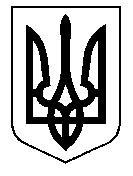 ТАЛЬНІВСЬКА РАЙОННА РАДАЧеркаської областіР  І  Ш  Е  Н  Н  Я23.12.2019                                                                                № 38-5/VІІПро зняття з контролю рішень районної ради	Відповідно до статтей 43, 59 Закону України «Про місцеве самоврядування в Україні» та врахувавши висновки постійної комісії  районної  ради з питань комунальної власності, промисловості та регуляторної політики,  районна рада  ВИРІШИЛА:Зняти з контролю, у зв’язку із виконанням  рішення районної ради:від 13.07.2018 № 25-4/VI «Про затвердження статуту Лащівського навчально-виховного комплексу «дошкільний навчальний заклад – загальноосвітня школа І ступеня»;1.2 від 15.03.2019 № 31-18/VІІ «Про надання дозволу управлінню агропромислового та економічного розвитку Тальнівської районної державної адміністрації на продовження терміну дії договорів оренди майна спільної власності територіальних громад сіл та міста Тальнівського району»;1.3 від 26.04.2019 № 32-13/VІІ «Про надання дозволу Комунальному некомерційному підприємству «Тальнівська центральна районна лікарня» на продовження терміну дії договору оренди майна спільної власності територіальних громад сіл та міста Тальнівського району»;1.4 від 18.06.2019 № 33-7/VІІ «Про продовження терміну дії договору оренди частини приміщення адмінбудівлі з Головним управлінням статистики у Черкаській області»;1.5 від  18.06.2019 № 33-8/VІІ «Про надання дозволу Комунальному некомерційному підприємству «Тальнівська центральна районна лікарня» на продовження терміну дії договору оренди майна»;1.6 від 23.08.2019 № 34-11/VІІ «Про внесення змін до статуту               Комунального некомерційного підприємства «Тальнівська центральна районна лікарня» Тальнівської районної ради»;1.7 від 23.08.2019 № 34-23/VІІ «Про надання дозволу Комунальному некомерційному підприємству «Тальнівська центральна районна лікарня» на списання з балансу основних засобів»;1.8 від 23.08.2019 № 34-24/VІІ «Про  надання дозволу Комунальному некомерційному підприємству  «Тальнівська центральна районна лікарня» на передачу в оренду майна спільної власності територіальних громад сіл та міста Тальнівського району»;1.9 від 23.08.2019 № 34-25/VІІ «Про надання дозволу КНП «Тальнівська ЦРЛ»  на передачу в оренду майна, що  належить до спільної власності територіальних громад сіл та міста Тальнівського району»;1.10 від 23.08.2019 № 34-26/VІІ «Про надання дозволу КНП “Тальнівська ЦРЛ” на внесення змін до договору оренди та передачу в оренду майна»;1.11 від 23.08.2019 № 34-29/VІІ «Про надання дозволу відділу освіти Тальнівської районної державної адміністрації на продовження договору оренди майна»;1.12 від 23.08.2019 № 34-30/VІІ «Про внесення змін до рішення районної ради від 14.07.2017 № 16-12/VІІ «Про друкований засіб масової інформації редакцію Тальнівської районної газети «Колос»;1.13 від 23.08.2019 № 34-33/VІІ «Про надання дозволу Тальнівській районній державній адміністрації на продовження  терміну дії договору оренди майна»; 1.14 від 13.09.2019 № 35-8/VІІ «Про внесення змін до договорів оренди з ПП «Редакція газети «Тальнівщина» та Головним управлінням статистики у Черкаській області»;1.15 від 01.11.2019 № 36-9/УІІ « Про надання дозволу відділу освіти Тальнівської районної державної адміністрації на продовження терміну дії договору оренди майна».Голова районної ради                                                                В.Любомська